21.05Podwodny światPotrzebne materiały: Woreczek strunowyCzarna kartkaDwie białe kartkiNożyczkiCzarny markerKolorowe flamastryKrok 1. Na jednej białej kartce narysuj dno oceanu.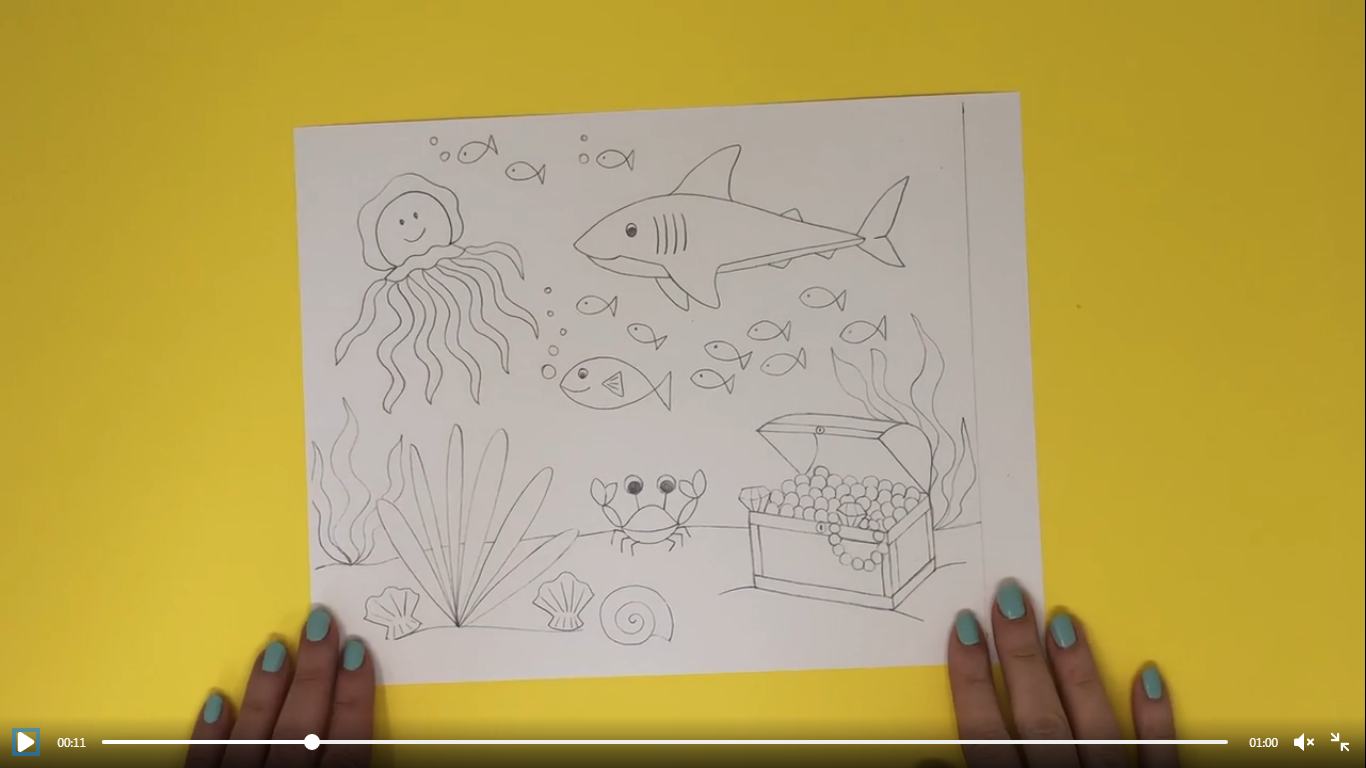 Krok 2. Z drugiej białej kartki przygotuj latarkę, tak jak przedstawiono poniżej na rysunku.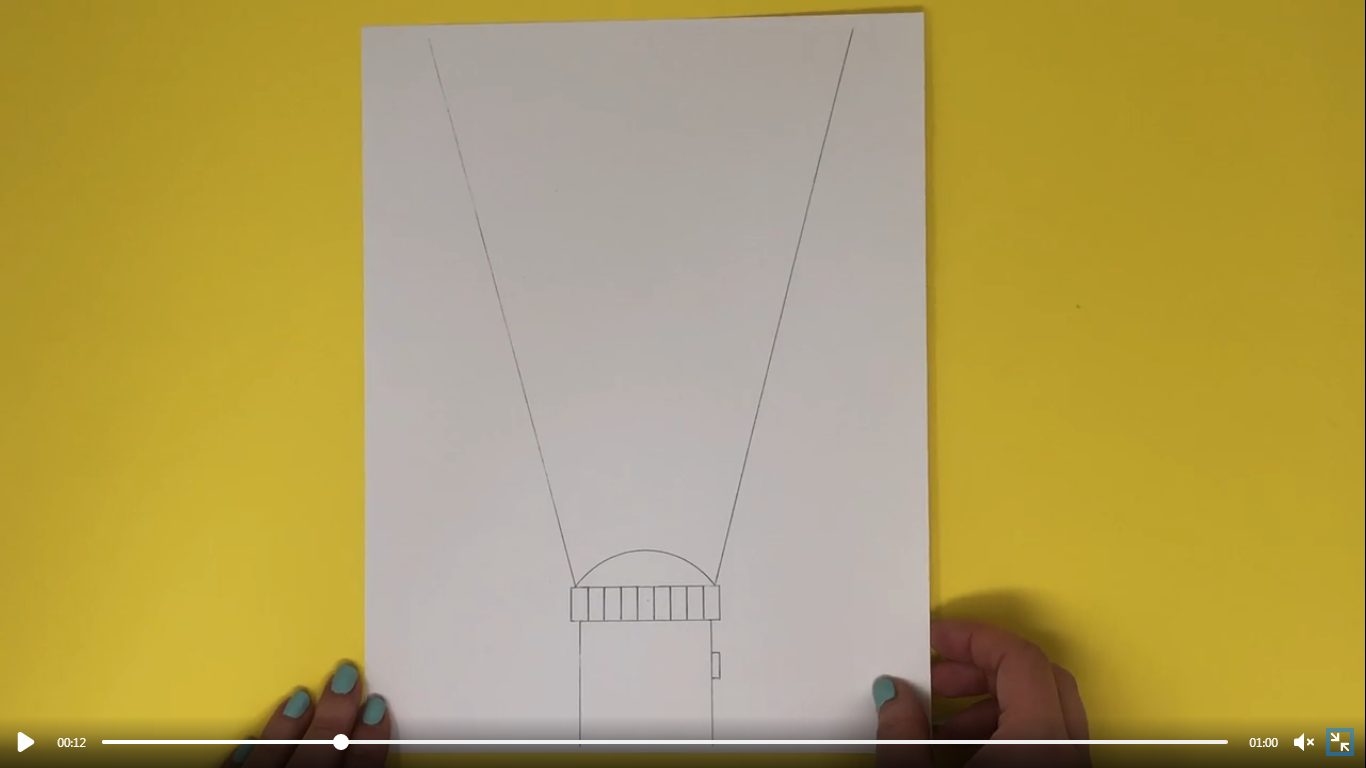 Krok 3. Kartkę z narysowanym dnem oceanu włóż do woreczka strunowego. 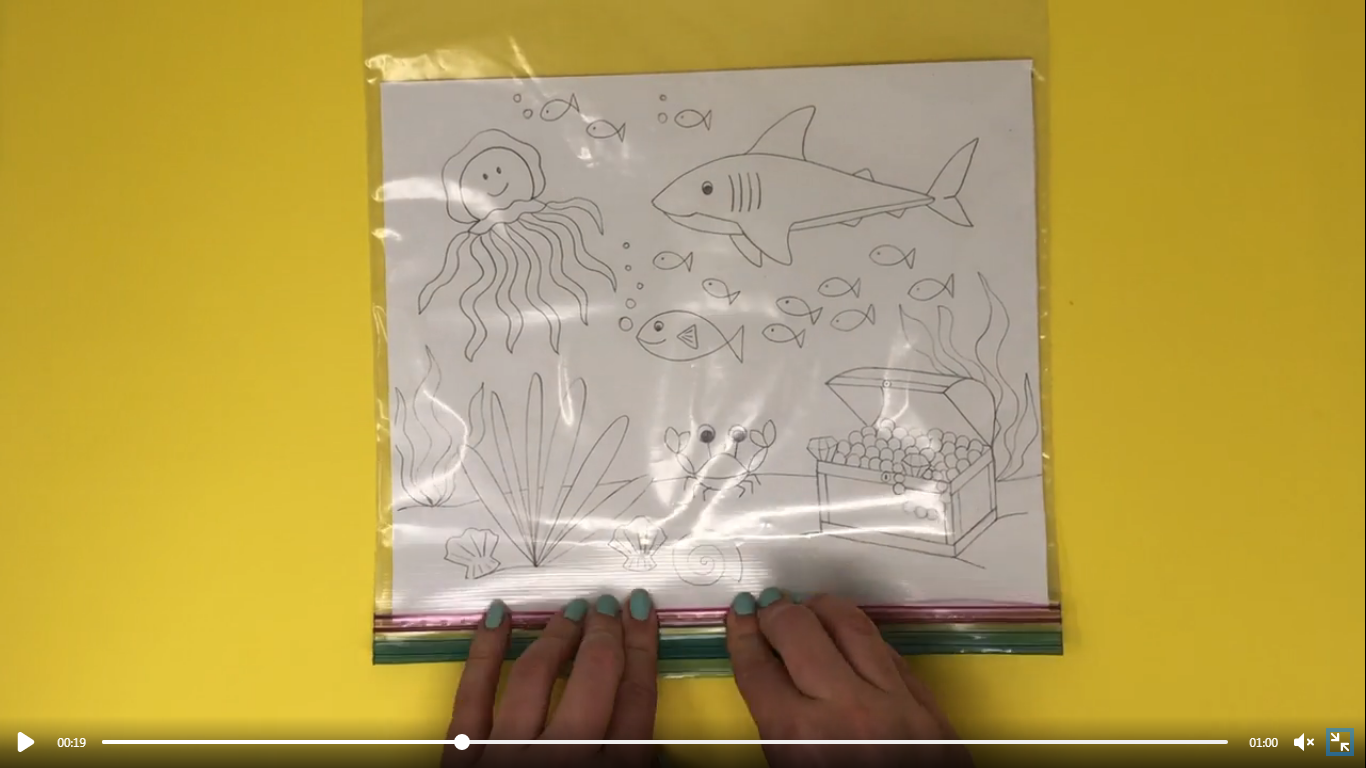 Krok 4. Następnie na woreczku odrysuj po śladzie czarnym markerem cały rysunek.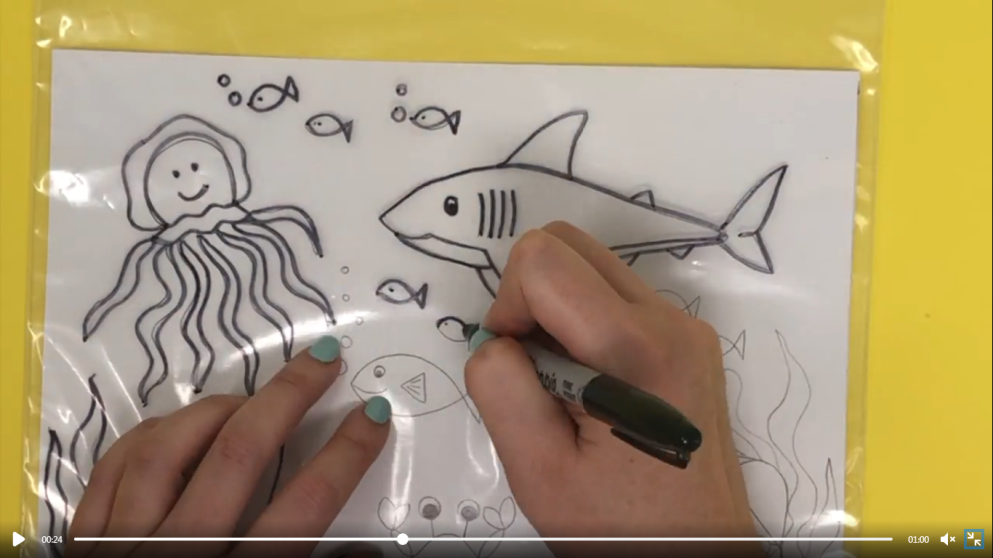 Krok 5. Kiedy mamy już przerysowany cały rysunek kolorujemy go flamastrami.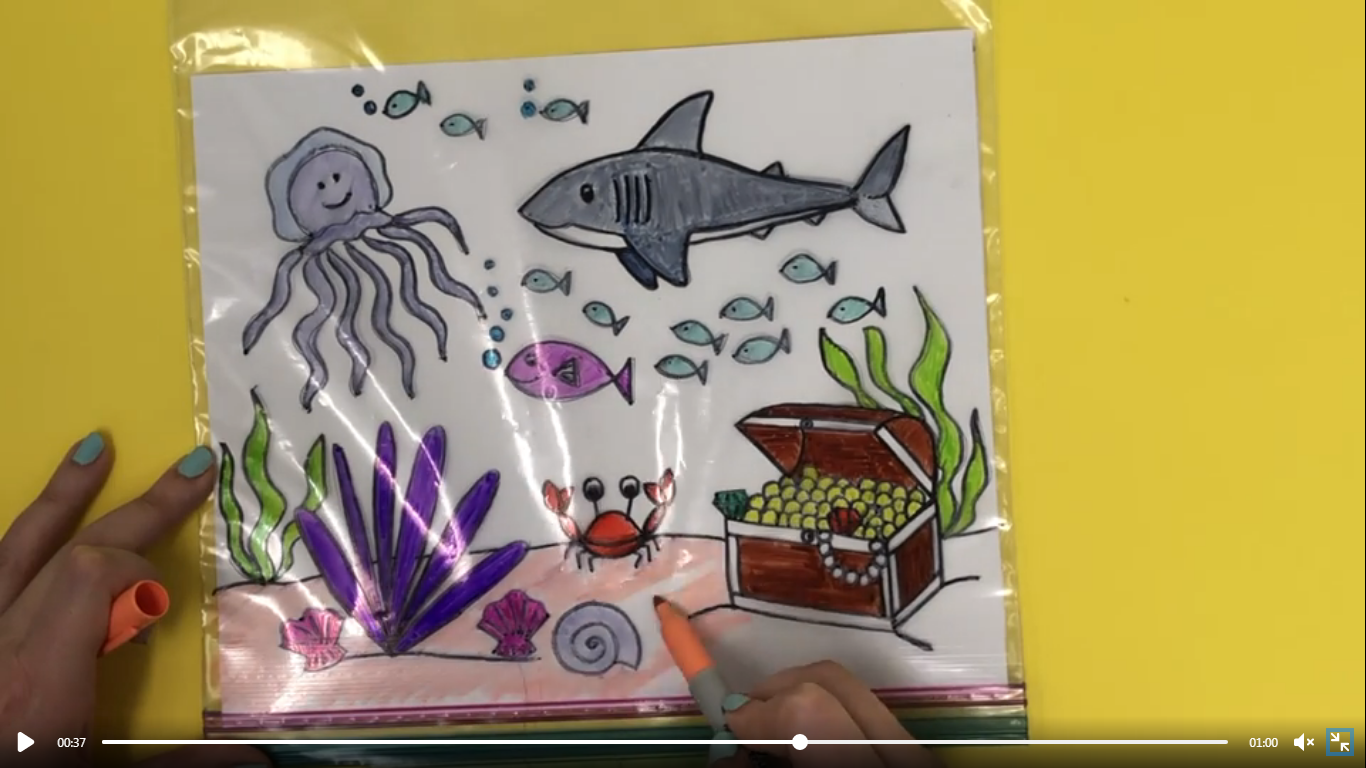 Krok 6. Następnie kolorujemy i wycinamy latarkę.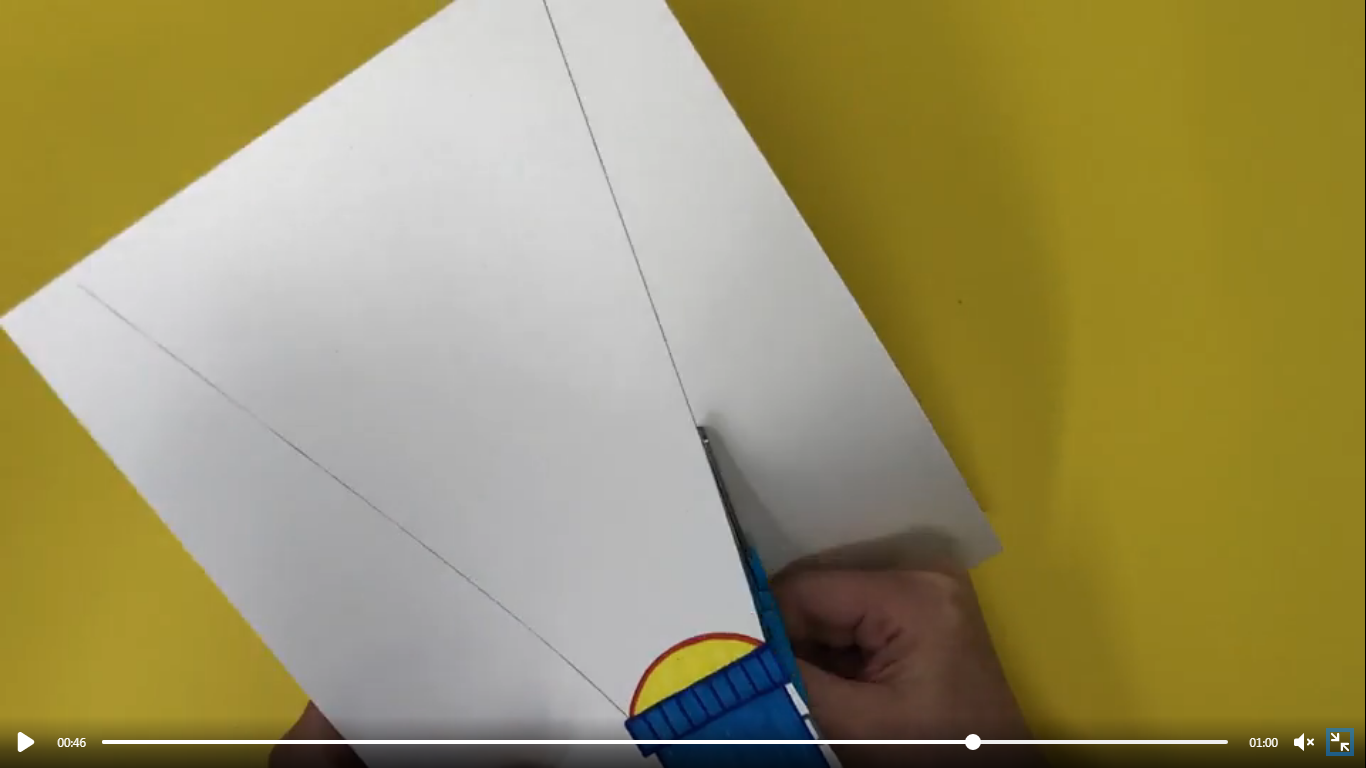 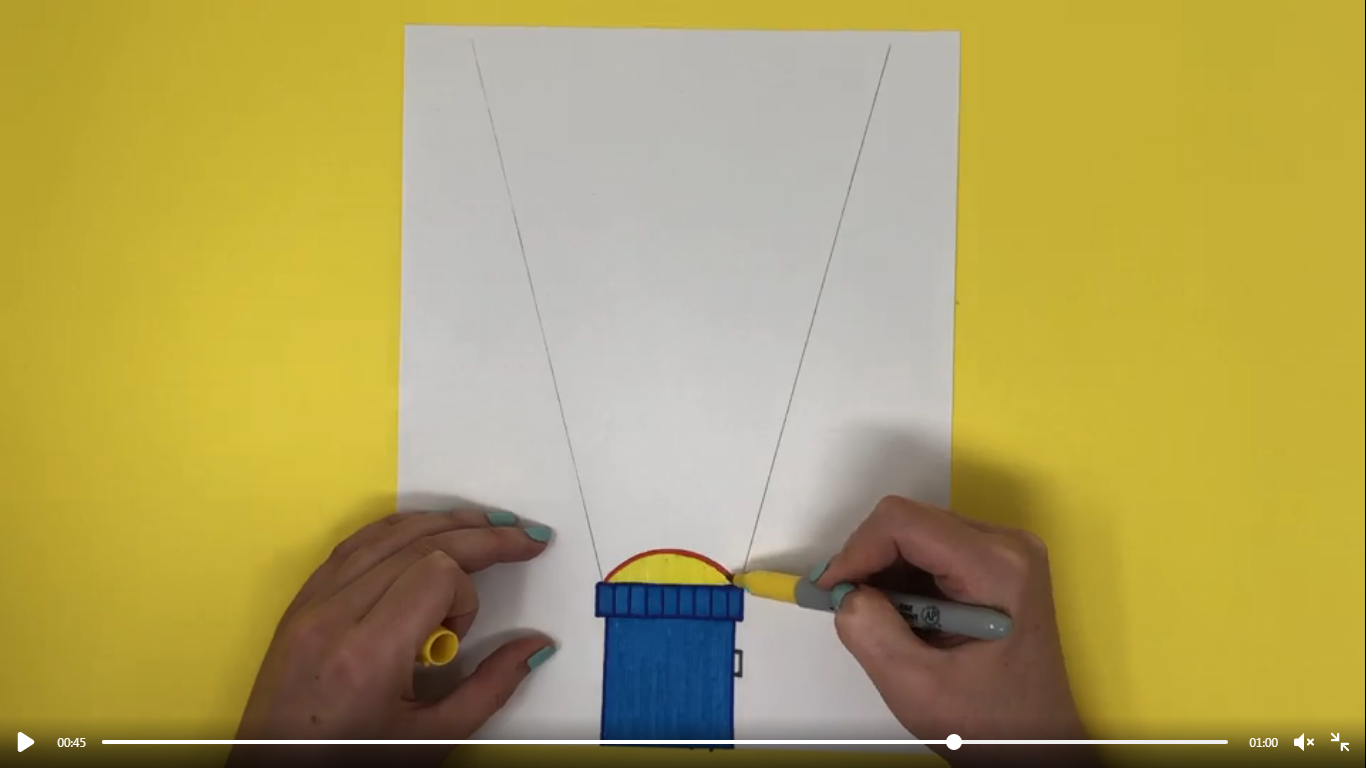 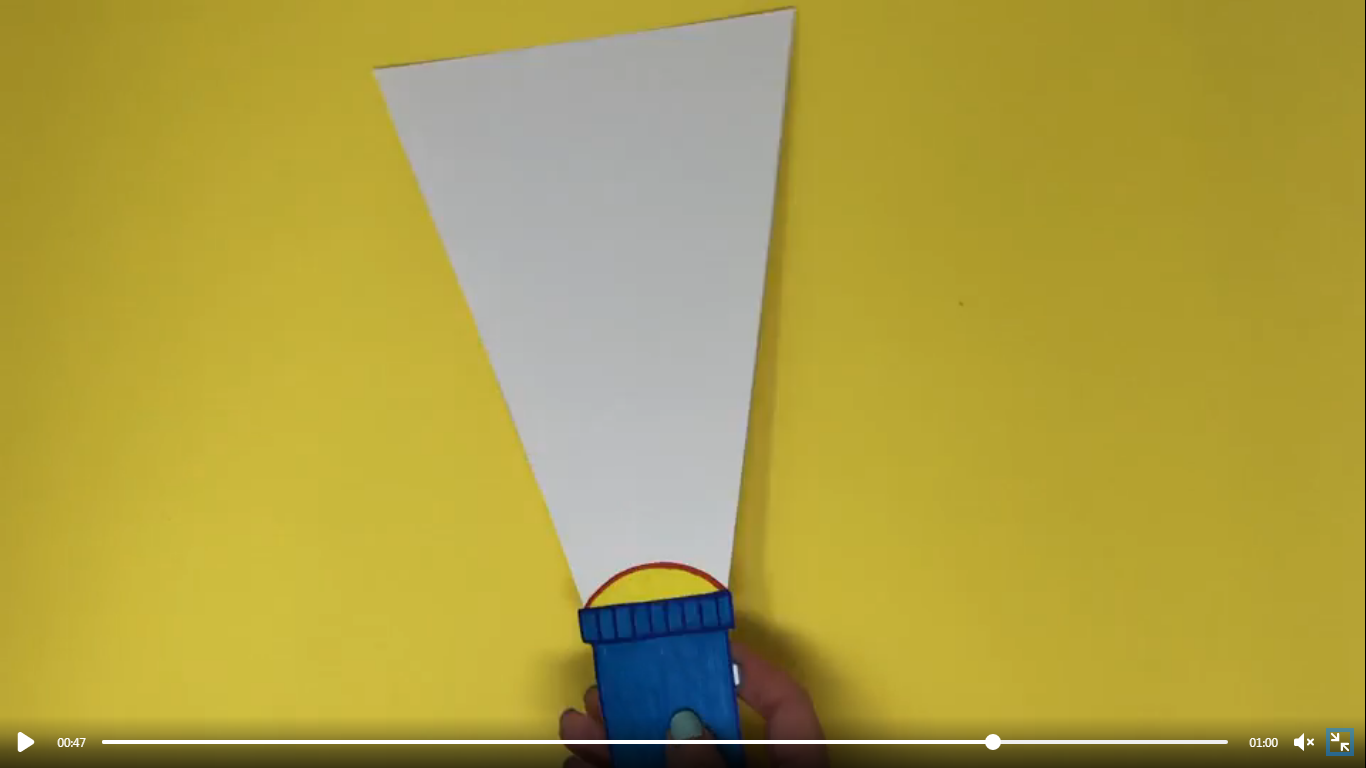 Krok 7. Wyjmujemy białą kartkę z woreczka i wkładamy czarną.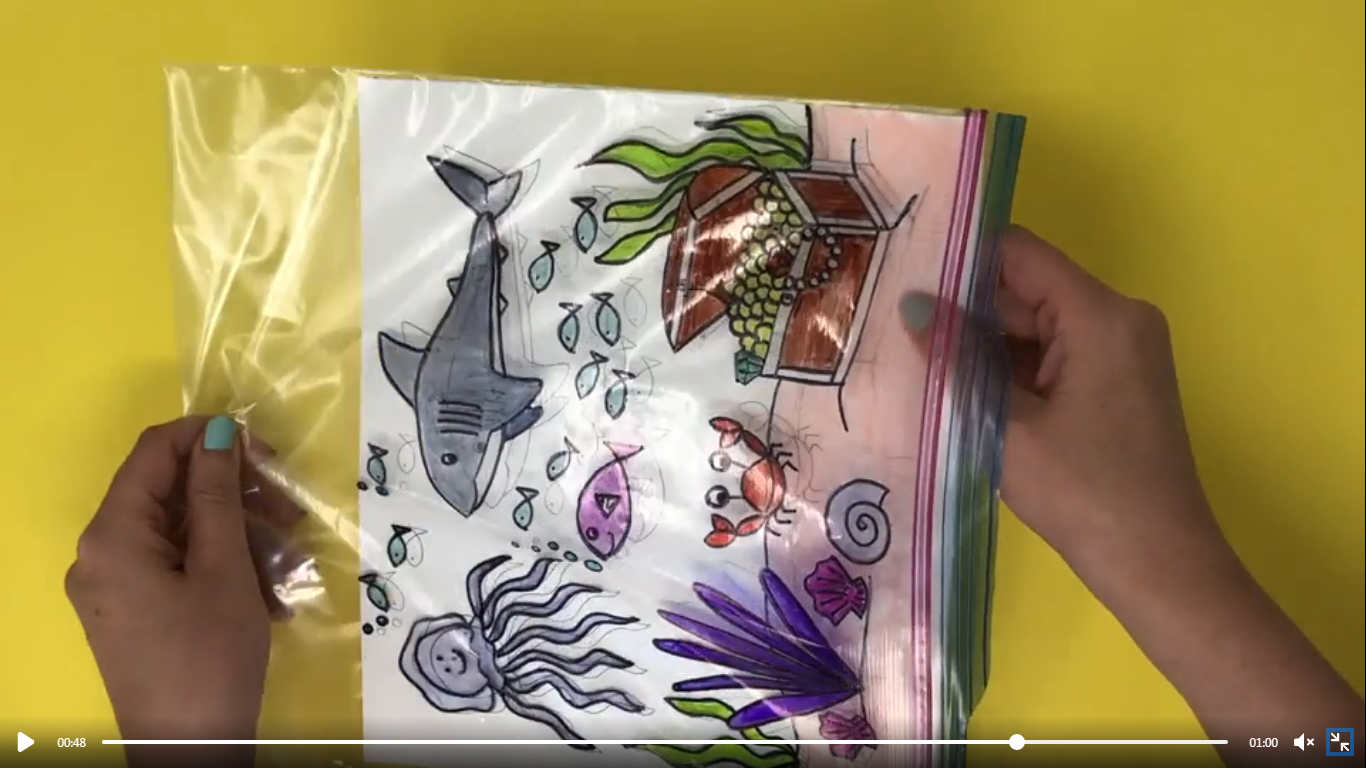 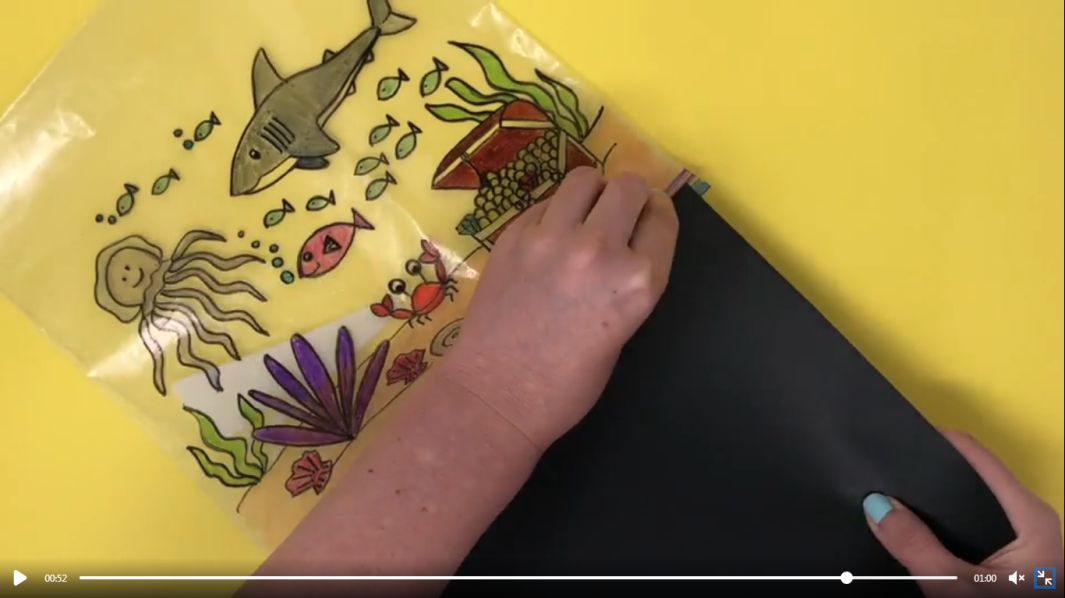 Krok 8. Następnie w woreczku umieszczamy latarkę.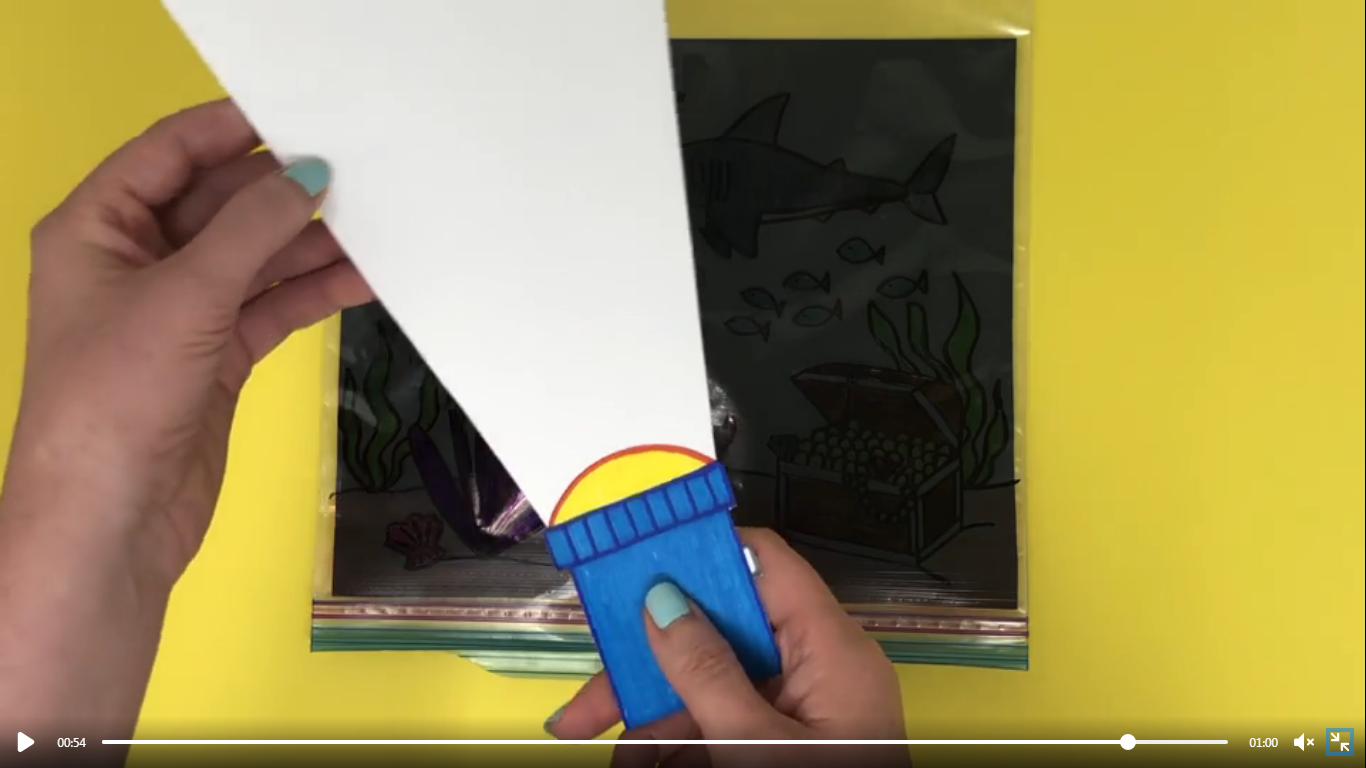 Efekt końcowy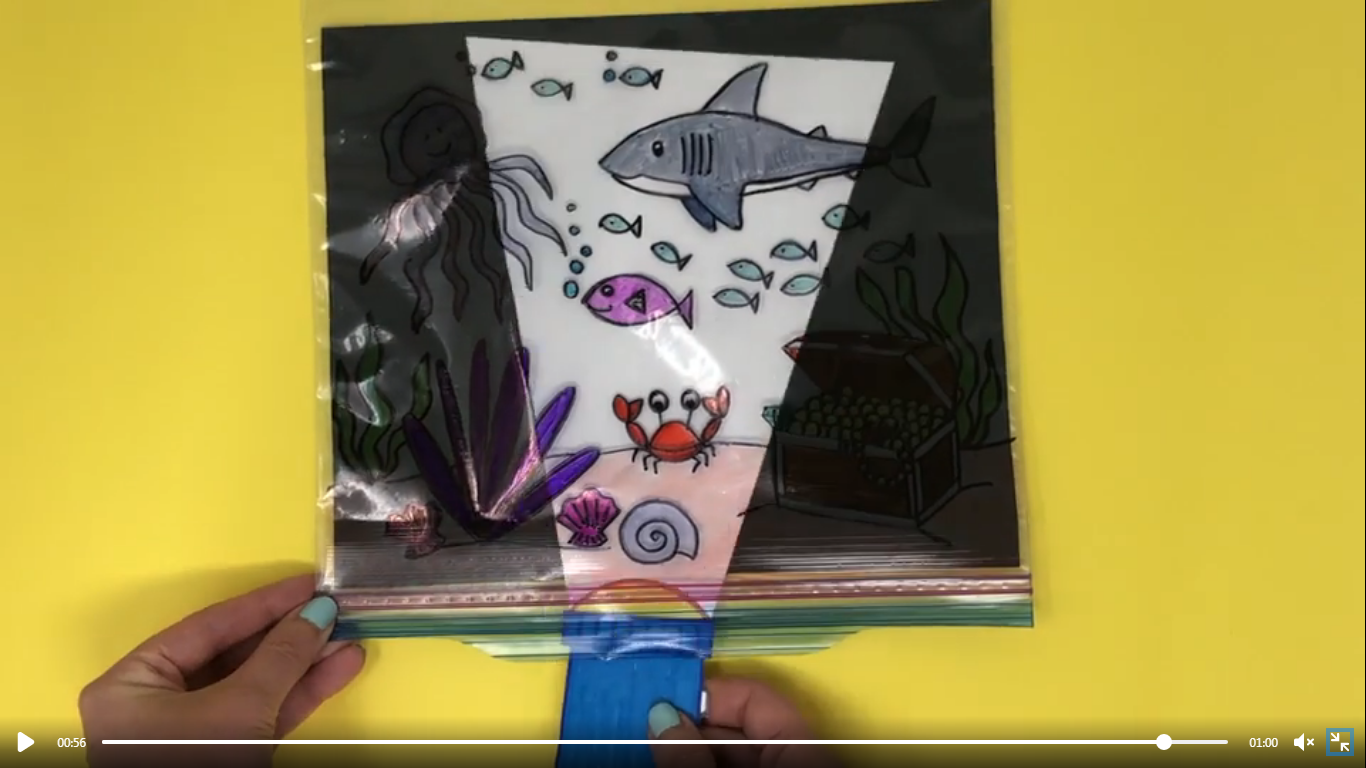 